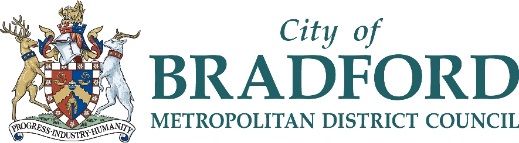 Panel Feedback FormProgression Panel EndorsementThe Progression Panel met on the above date and has made the following recommendation. ……………………………………… (name of social worker) has/has not successfully demonstrated that they have met the standards of practice required for progression to an Experienced Social Worker.  The recommendation from panel is (tick relevant outcome)Progression to Experienced Social Worker (Level 3)Deferment for a period of  … monthsPanel Members Signatures:……………………………………………….. 	Head of Service (Chair)……………………………………………….. 	Principal Social Worker……………………………………………….   	Service ManagerDate of PanelName of social workerSWE registration numberName of ManagerEvidence of good practice demonstratedAreas for Development